	Blue Bird Dentistry Referral 		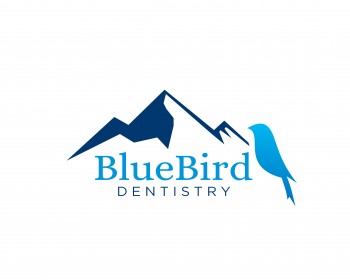 Date ______________Patient name____________________Referring Doctor_____________________________	
Office Phone Number_______________________________Client Information
DOB_________________Home Phone______________________________Cell Phone________________________________Email Address______________________________Address_______________________________________________City____________ State. _____ ZIP Code____________
Dental Insurance company__________________________Subscriber ____________________ID#____________________Subscriber DOB_________________________________ Reason for referral______________________________	Tooth number____________Problem/Tentative diagnosis_________________________Sedation: Yes __________   NO ___________ Appointment date _____________________________Referring signature:______________________________________Blue Bird Dentistry503-668-130036840 SE Industrial Way, Suite B Sandy, OR. 97055